.#16 count intro, start on vocalsSide Rock, Recover, Sailor Cross, Side Rock, Recover, Sailor Quarter turnShuffle Forward, Forward Mambo, Sweep Back, Sweep Back, Coaster stepPaddle Quarter turn x2, Cross shuffle, Side Rock, Recover, Cross, side Rock, Recover, CrossRock forward, Recover, Half turn Shuffle, Half turn Shuffle, Rock back, RecoverRestart here on Wall 6 facing 6 o’clockKick Ball ChangeBegin againLine Dancing with Diana Dawsonwww.dianadawson.uk  -  dianadawson@btinternet.com  - Tel: 01896 756244 or 077570 75028Sweethearts by Saturday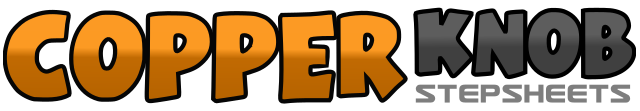 .......Count:34Wall:4Level:Improver.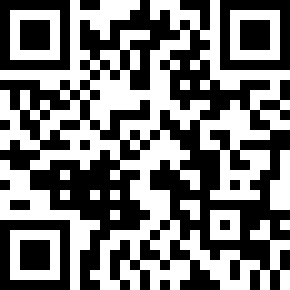 Choreographer:Diana Dawson (UK) - November 2019Diana Dawson (UK) - November 2019Diana Dawson (UK) - November 2019Diana Dawson (UK) - November 2019Diana Dawson (UK) - November 2019.Music:Sweethearts by Saturday - Matthew O'Donnell : (CD: Crazy For Country)Sweethearts by Saturday - Matthew O'Donnell : (CD: Crazy For Country)Sweethearts by Saturday - Matthew O'Donnell : (CD: Crazy For Country)Sweethearts by Saturday - Matthew O'Donnell : (CD: Crazy For Country)Sweethearts by Saturday - Matthew O'Donnell : (CD: Crazy For Country)........1-2Rock Right out to Right side. Recover onto Left3&4Step Right behind Left.  Step Left to Left side.  Cross Right over Left5-6Rock Left out to Left side. Recover onto Right7&8Step Left behind Right.  Quarter turn Right onto Right. Step Left to Left side (3:00)1&2Right shuffle forward stepping – Right, Left, Right3&4Rock forward on Left. Recover onto Right. Step Left beside Right5-6Sweep Right back and behind Left. Sweep Left back and behind Right7&8Step back on Right.  Step Left beside Right. Step forward on Right1&Step forward on Left. Pivot Quarter turn Right  (6:00)2&Step forward on Left. Pivot Quarter turn Right  (9:00)3&4Cross Left over Right. Step Right to Right side. Cross Left over Right5&6Rock Right to Right side. Recover onto Left. Cross Right over Left7&8Rock Left to Left side. Recover onto Right. Cross Left over Right1-2Rock forward on Right. Recover onto Left3&4Make Half turn Right shuffle forward stepping – Right, Left, Right5&6Make Half turn Right shuffle back stepping – Left, Right, Left7-8Rock back on Right. Recover onto Left1&2Kick Right foot forward.  Step Right foot in place.  Step Left foot in place